Thirteenth International Summer School Youth and Heritage 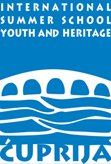 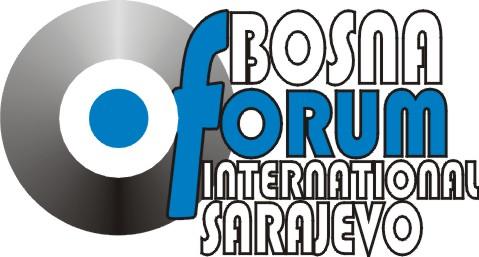 July 28th – August 10th 2018Bosnia and HerzegovinaApplication formPlease answer the following questions in a couple of sentencesThe school itself will start on July 28th and will close with the official closing ceremony on August 10th 2018. 
The provisional schedule of the activities is available on the web site and the Facebook page, and the final schedule will be delivered to selected applicants.If you have any other questions, please don't hesitate to contact us,- either by an email to:stolacsummerschool@gmail.com 
-or through our Facebook page: 
International Summer School "Youth and Heritage" Ćuprija - Stolac.Only completely filled applications will be accepted!Applications should be tendered to contacts below no later than 31st of May 2018.The official language of the School is English. International Forum BosniaSime Milutinovića 1071 000 SarajevoBosnia and HerzegovinaTel:  00 387 33 217 665Fax: 00 387 33 206 484e-mail: ifbosna@bih.net.ba stolacsummerschool@gmail.com 1.Name:2. Gender/Sex:3. Date and place of birth:(candidates must be between 17 and 28 years old)4. Home  and current address:6. Electronic address (email):7. Telephone number:8. Educational background:9. Language skills:10. How did you find out about this School?11. Dietary preferences:What is your motivation for participating in this Summer School? (no more than 300 words)What are your expectations of this Summer School? (no more than 250 words)